Sunrice Festival Parade- Expressions of InterestWe are seeking expressions of interest for any student who would like to be a part of the Parkview Public School float in the Sunrice Festival Parade. The parade will take place on Saturday 19th April and will require students to be present for several hours and to wear a fantasy costume.  Stage 1 have been learning about mythical creatures and learning about what’s real. We have decided to use it as our theme for the float.  Your child will need to be dressed as a mythical creature (please refer to the back for some ideas) or any fantasy character (a character that’s not real).If you are interested in being a part of this experience, please return the attached permission note as soon as possible. Positions are limited so places will be given to those students who return their notes first.Please do not hesitate to contact the school if you have any questions or concerns.Ruth Weckert, Claire Marks and Paige FrazerSunrice Festival Parade –Expressions of InterestMy child	 of class	would like to be a part of the Parkview Public School float in the Sunrice Festival Parade. We are available on Saturday 19th April and we understand that this commitment would be for several hours and that we would have to make or purchase a fantasy costume.Signed:	 Date:	Park Avenue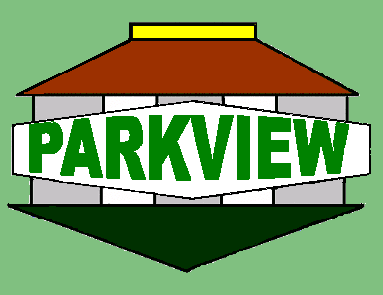 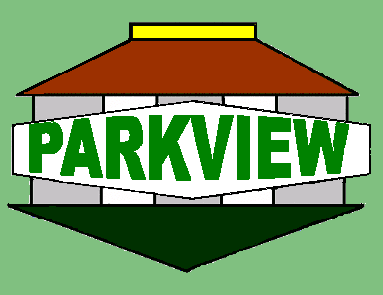 LEETONNSW 2705Principal: Travis IrvinPhone: 02 6953 2600Fax: 02 6953 5066Email: parkview-p.school@det.nsw.edu.auABN: 90584123020